هو الله- ای دو بنده الهی نامه شما اثر خامه محبت الله ...عبدالبهآء عباساصلی فارسی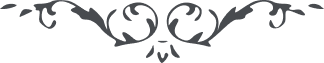 لوح رقم (109) – من آثار حضرت عبدالبهاء – مکاتیب عبد البهاء، جلد 8، صفحه 81هو اللهای دو بندۀ الهی نامه شما اثر خامه محبت الله بود سبب سرور دلها گردید هر رایحه را تأثیر ساعتی و تعطیر در نفسی مگر رایحه محبت آندلبر رحمانی تأثیر جاودانی دارد و مشامرا بنفحه ابدی معطر نماید در محضر احبا نامه شما گشودم و از عنوان تا پایان بنهایت دقت ملاحظه نمودم معانی روحانی بود و روح و ریحانی مبذول داشت که تأثیرش در جوارح و ارکان ظاهر شد اجازه حضور خواسته بودید فی الحقیقه مستحق احرام حرم مقصود هستید اما با وجود این ملاحظه حکمت نیز باید نمود و در آنسامان بخدمت پرداخت زیرا خدمت بآستان مقدس یعنی نشر نفحات عین زیارتست و عبودیت دل و جان را طائف مطاف ملأ اعلی نماید اگر قربیت مکانی نه تشرف روحانی حاصل شاعر عرب گفته یا زائری روضة المختار من مضر زرتم جسوما و زرنا نحن ارواحا و علیکما التحیة و الثنآء (ع ع)